IntroductionProgram CapabilitiesWhat We Learned about Computer VisionHigh-Level Documentation of Your ProgramFigure : Milwaukee School of Engineering (MSOE)Electrical Engineering and Computer Science (EECS)Instructor: Dr. Josiah Yoder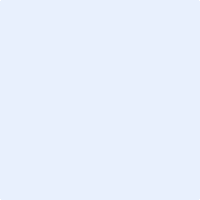 